Washington Health Institute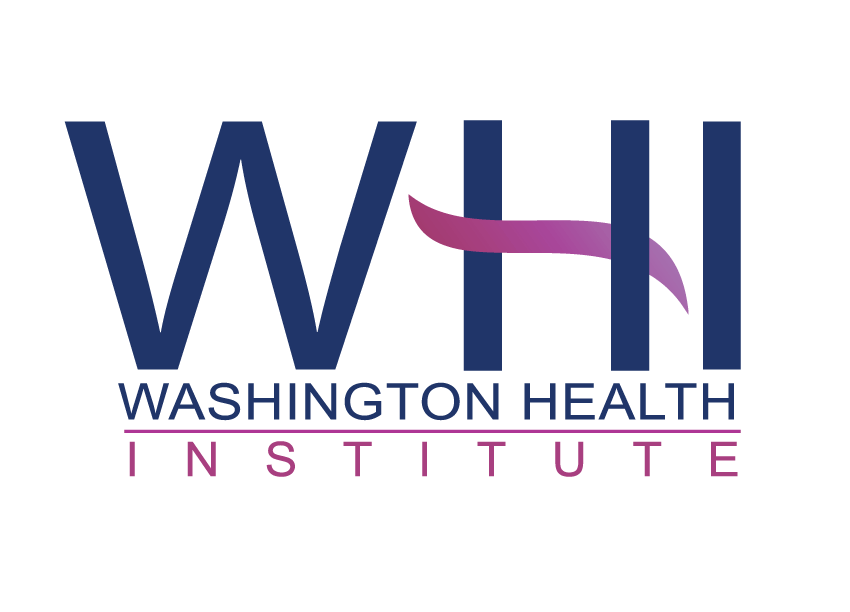 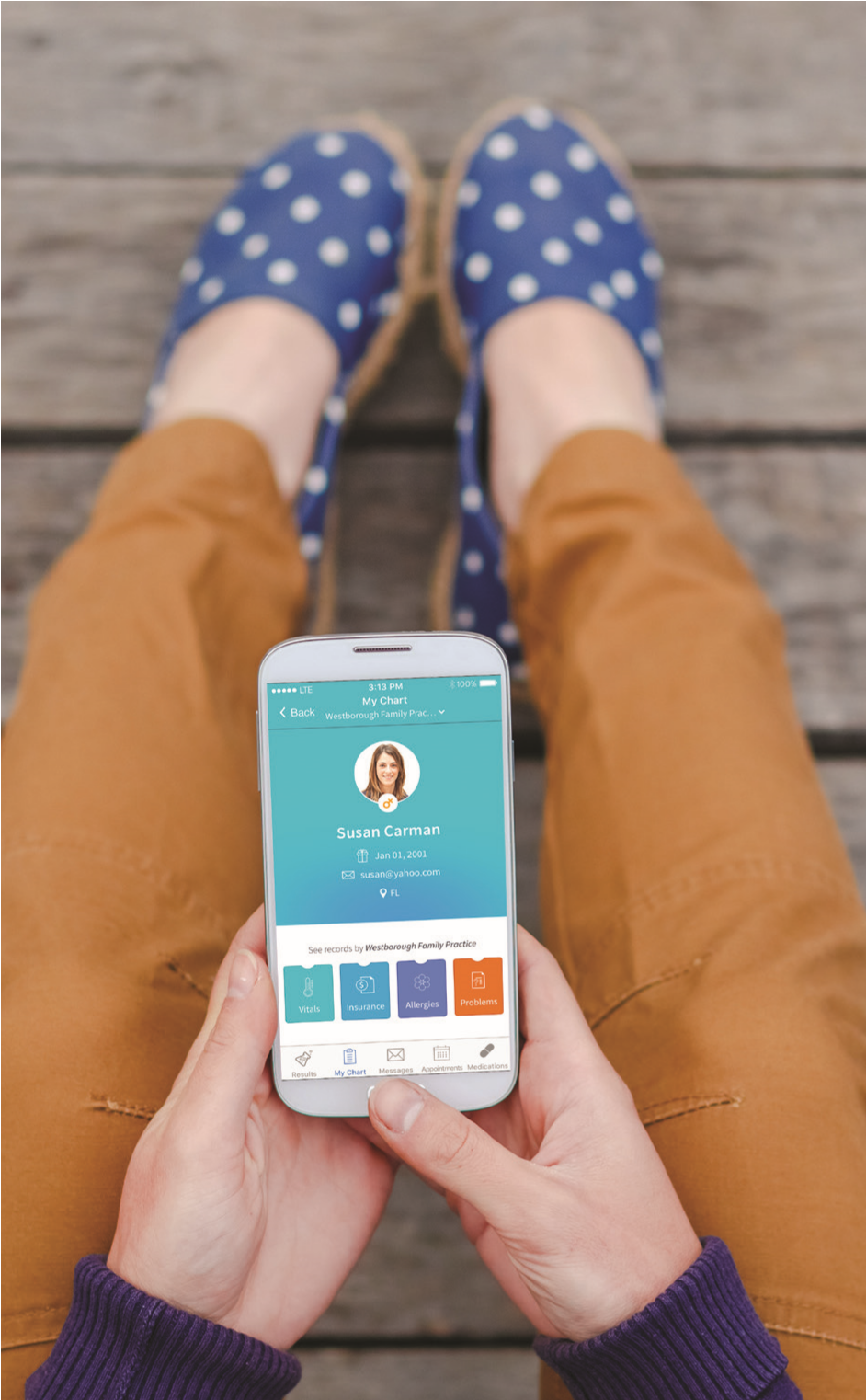 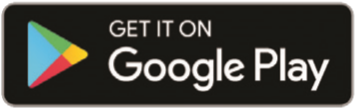 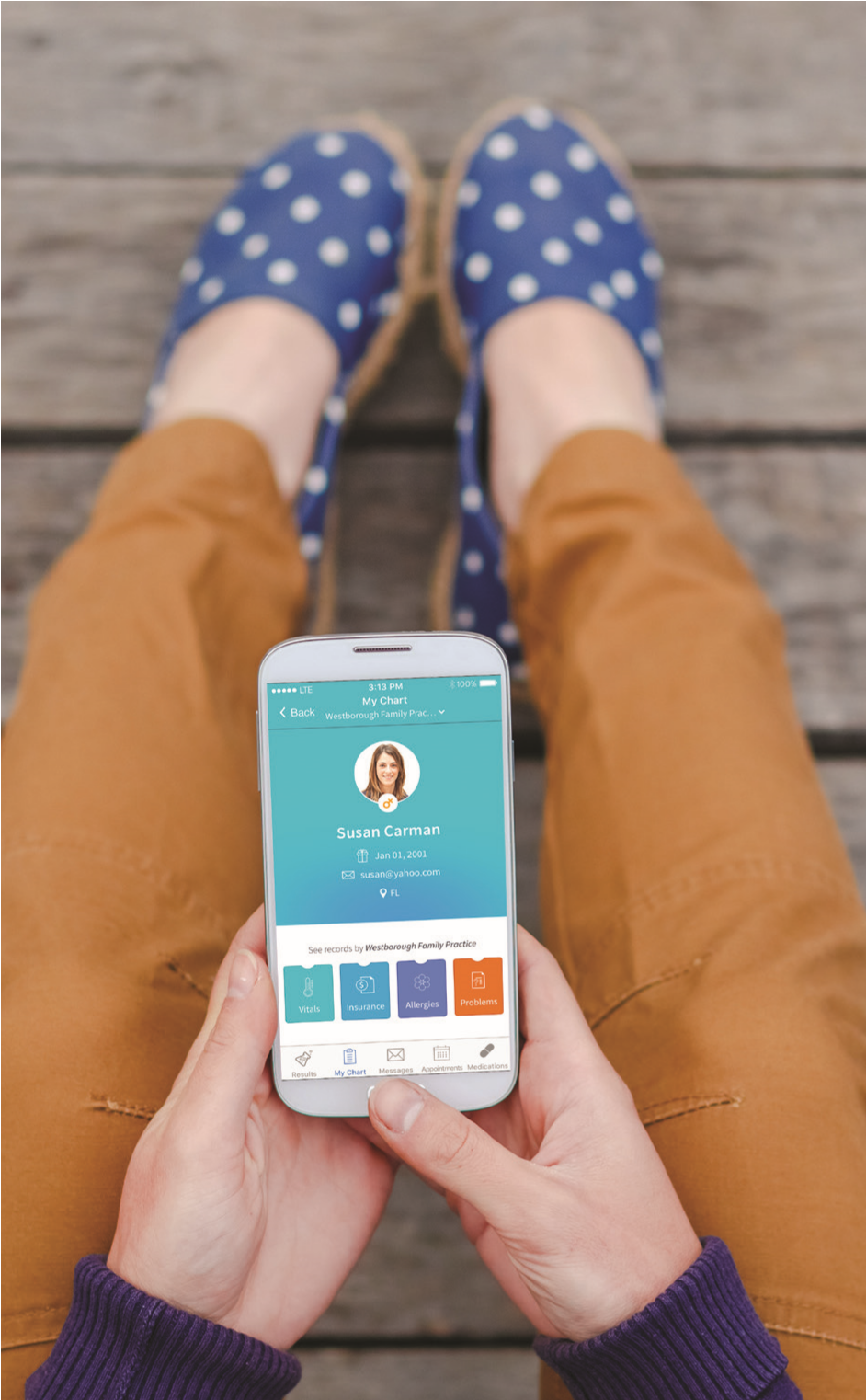 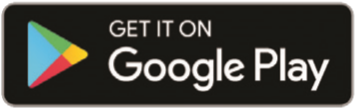 1140 Varnum St NE PMB 203Washington, DC 20017202-525-5175Web Address: dc-whi.orgTo access your account from the web address, click the Patient Portal link and enter your username (email) and password.Practice Code:ADDGCDTo access your account from the healow app, use the practice code above and enter your username (email) and password.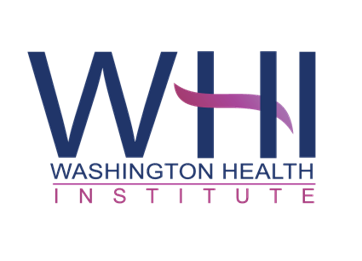 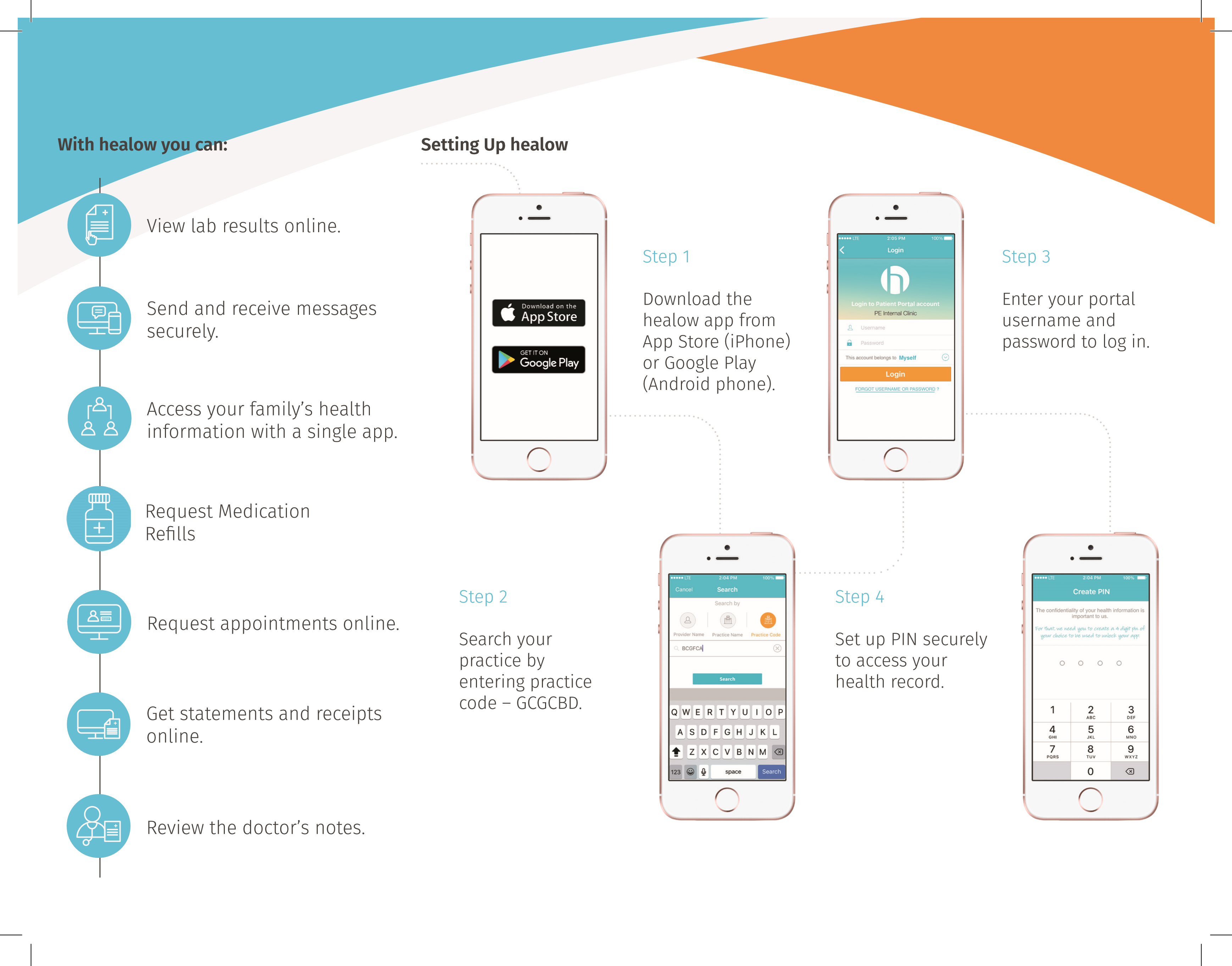 